ANEXO IV – PRESTAÇÃO DE CONTASEDITAL PROAF 01/2024 – AUXÍLIO EVENTOSIDENTIFICAÇÃOROTEIRO DE VIAGEMCOMPROVANTE DE PAGAMENTO DA INSCRIÇÃOCERTIFICADO DE PARTICIPAÇÃO NO EVENTO (para estudantes e dirigentes estudantis)COMPROVANTE DE GASTOS COM HOSPEDAGEMCOMPROVANTE DE GASTOS COM TRANSPORTECOMPROVANTE DE GASTOS COM INFRAESTRUTURA OU MATERIAL DE DIVULGAÇÃO (Apenas para projeto de eventos submetidos por entidade estudantil ou relacionados a execução do Plano de Atividades da BAP)FOTOS DE PARTICIPAÇÃO NO EVENTO (opcional)RELATÓRIO DA VIAGEM/EVENTO OBSERVAÇÕES_______________________________,  _____ /_____ / 2024. __________________________________________________Assinatura da/o responsável pelo projetoNomeMatrículaCampusTelefoneEventoPeríodo em que participou do eventoData de SaídaCidade de OrigemData de ChegadaCidade de DestinoMeio de transporte utilizado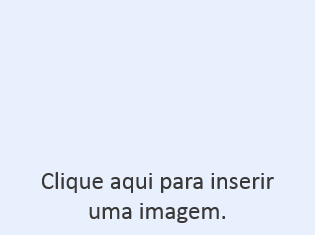 (Anexar imagem em tamanho visível e legível – Utilize o espaço necessário)(Anexar imagem em tamanho visível e legível – Utilize o espaço necessário)(Anexar imagem em tamanho visível e legível – Utilize o espaço necessário)(Anexar imagem em tamanho visível e legível – Utilize o espaço necessário)(Anexar imagem em tamanho visível e legível – Utilize o espaço necessário)(Anexar imagem em tamanho visível e legível – Utilize o espaço necessário)